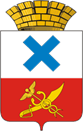 Глава Городского округа «город Ирбит»Свердловской областиПОСТАНОВЛЕНИЕот   22  марта 2023 года  №  32 -ПГг. Ирбит
О внесении изменения в постановление главы Городского округа «город Ирбит» Свердловской области от 27 февраля 2023 года № 26-ПГ «О назначении рейтингового голосования по проектам благоустройства общественных территорий Городского округа «город Ирбит» Свердловской области»
             В соответствии постановлением Правительства Свердловской области                    от 29.01.2019 № 51-ПП «Об организации проведения в муниципальных образованиях, расположенных на территории Свердловской области, рейтингового голосования по выбору общественных территорий, подлежащих благоустройству в первоочередном порядке», приказом Министерства энергетики и жилищно-коммунального хозяйства Свердловской области от 13.03.2023 № 112 «О внесении изменений в порядок-план мероприятий («дорожную карту») по организации проведения в 2023  году в муниципальных образованиях, расположенных на территории Свердловской области, рейтингового голосования по выбору общественных территорий, подлежащих благоустройству в первоочередном порядке, с применением методических рекомендаций по вовлечению граждан, их объединений и иных лиц в решение вопросов развития городской среды, утвержденных приказом министерства строительства и жилищно-коммунального хозяйства Российской федерации от 30.12.2020 № 913/пр «Об утверждении методических рекомендаций по вовлечению граждан, их объединений и иных лиц в решение вопросов развития городской среды», утвержденный приказом Министерства энергетики и жилищно-коммунального хозяйства Свердловской области от 09.11.2022 № 596», постановлением администрации Городского округа «город Ирбит» Свердловской области от 22.02.2023 № 218-ПА  «О порядке организации и проведения процедуры  рейтингового голосования по проектам благоустройства общественных территорий  Городского округа «город Ирбит» Свердловской области, подлежащих благоустройству в первоочередном порядке»,  руководствуясь  частью 1 статьи 27 Устава Городского округа «город Ирбит» Свердловской областиПОСТАНОВЛЯЮ:Внести в постановление главы Городского округа «город Ирбит» Свердловской области от 27 февраля 2023 года № 26-ПГ «О назначении рейтингового голосования по проектам благоустройства общественных территорий Городского округа «город Ирбит» Свердловской области», следующее изменение:пункт 1 изложить в новой редакции:«Назначить рейтинговое голосование по проектам благоустройства общественных территорий Городского округа «город Ирбит» Свердловской области,  подлежащих в первоочередном порядке благоустройству начиная  с  2024 года, в соответствии с паспортом регионального проекта «Формирование комфортной городской среды на территории Свердловской области» с 15 апреля 2023 года  00.00 часов по 31 мая 2023 года 23.59 часов».               2. Настоящее постановление вступает в силу со дня  официального опубликования.                 3. Настоящее постановление опубликовать в Ирбитской общественно-политической газете «Восход» и разместить на официальном сайте администрации Городского округа «город Ирбит» Свердловской области в сети «Интернет» (http://moirbit.ru).             Глава Городского округа «город Ирбит» Свердловской области                                                                    Н.В. Юдин